ANALISIS KUALITATIF DAN KUANTITATIF VITAMIN C DARI EKSTRAK ETANOL DAN SARI BUAH LABU SIAM (Sechium edule Jacq. Swartz.) TUA DENGAN MENGGUNAKAN  SPEKTROFOTOMETRI UV DAN KEHALALAN ETANOL SKRIPSIOLEH:FITRIA AIDINANPM. 182114186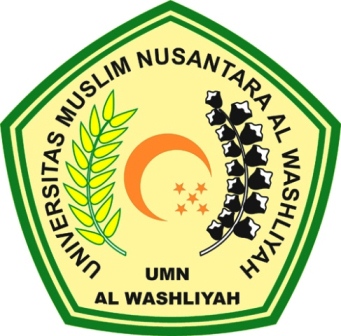 PROGRAM STUDI SARJANA FARMASIFAKULTAS FARMASIUNIVERSITAS MUSLIM NUSANTARA AL-WASHLIYAHMEDAN2020ANALISIS KUALITATIF DAN KUANTITATIF VITAMIN C DARI EKSTRAK ETANOL DAN SARI BUAH LABU SIAM (Sechium edule Jacq. Swartz.) TUA DENGAN MENGGUNAKAN  SPEKTROFOTOMETRI UV DAN KEHALALAN ETANOL SKRIPSIDiajukan untuk melengkapi dan memenuhi syarat-syarat untuk memperoleh Gelar Sarjana Farmasi pada Program Studi Sarjana Farmasi Fakultas Farmasi Universitas Muslim Nusantara Al-WashliyahOLEH:FITRIA AIDINANPM. 182114186PROGRAM STUDI SARJANA FARMASIFAKULTAS FARMASIUNIVERSITAS MUSLIM NUSANTARA AL-WASHLIYAHMEDAN2020